Домашнее задание от 11.09.20. Интервал.Выучить наизусть определение понятия:Интервал - это расстояние между двумя нотами, которое измеряется ступеневой и тоновой величиной.Ступеневая величина - это количество ступеней между крайними звуками интервала.Тоновая величина - это количество тонов между крайними звуками интервала.Выучить наизусть схему построения интервала (см. прошлое задание).Обращения трезвучий.Письменно:доделать классную работу (построить трезвучия от звуков "Фа", "Соль" и их обращения);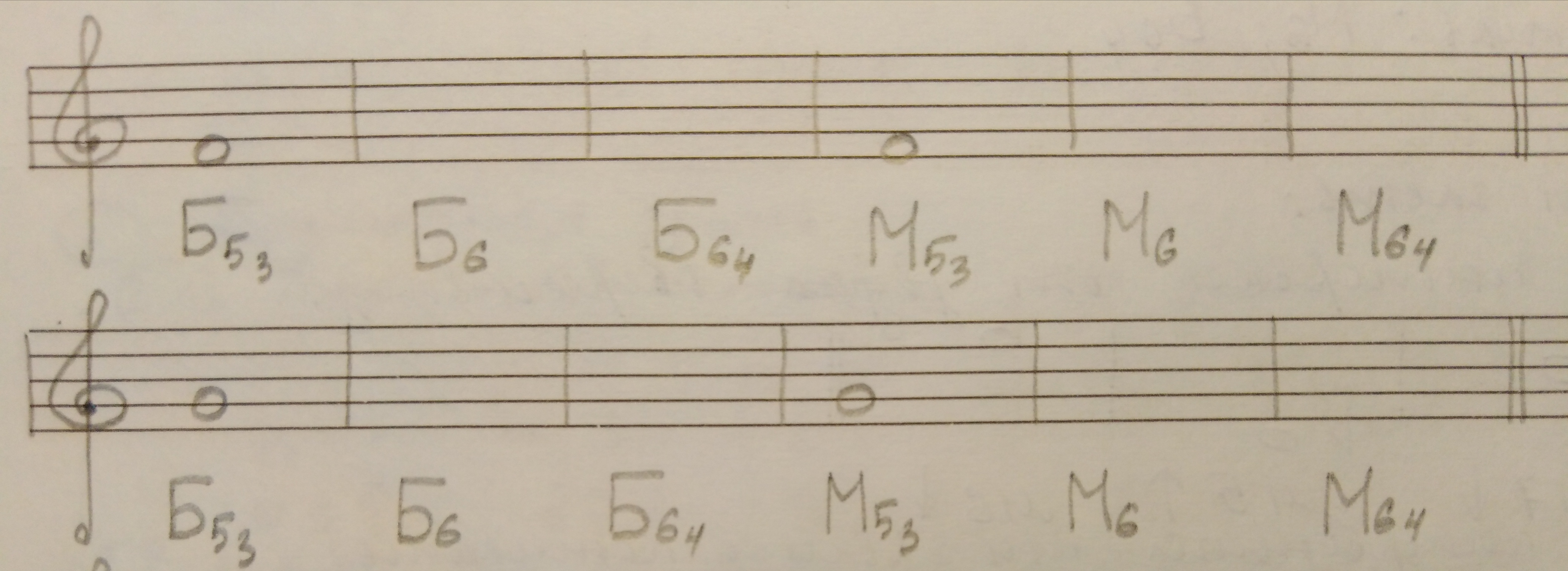 построить трезвучия от звуков "ля", "си" и их обращения.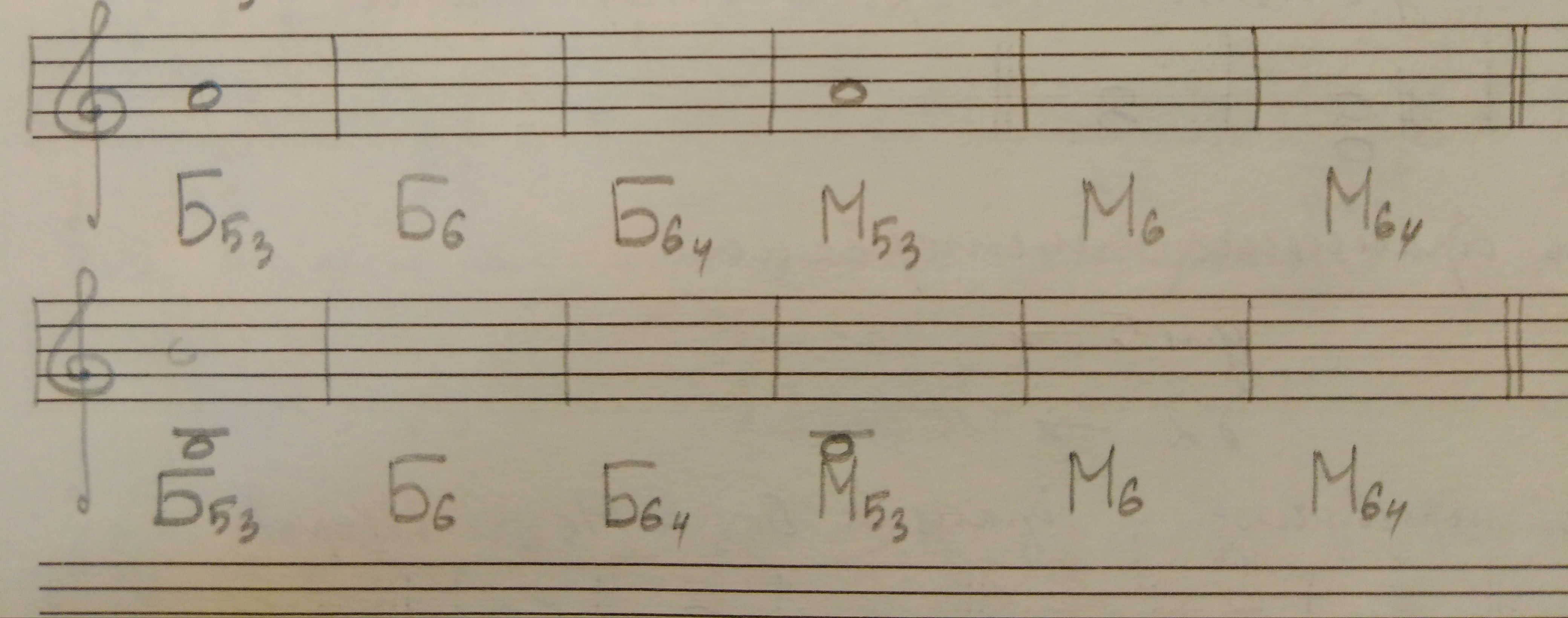 